Ex. 4                                              A1                     The place I live 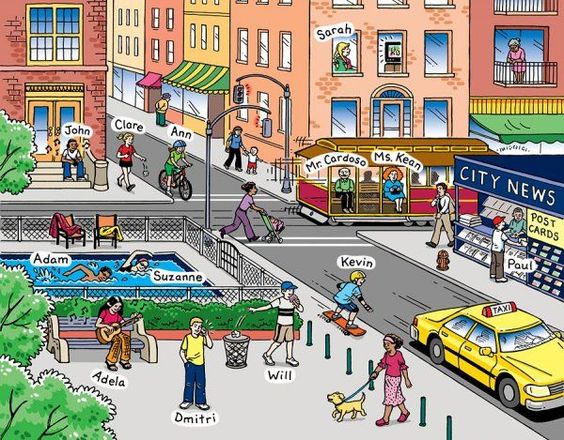 Listen  and fill in the missing letters in the following city words.S _ R _ _ TT _ X _H _ _ S _P _ R _ S _ _ PT _ A _ F I _      L _G _ T _P _ V _ M _ _ T Transcript :Spell out the following words :1.	S T R E E T    2.	T A X I3.	H O U S E 4.	P A R K 5.	S H O P6.	T R A F F I C     L I G H T S7.	P A V E M E N TName: ____________________________    Surname: ____________________________    Nber: ____   Grade/Class: _____Name: ____________________________    Surname: ____________________________    Nber: ____   Grade/Class: _____Name: ____________________________    Surname: ____________________________    Nber: ____   Grade/Class: _____Assessment: _____________________________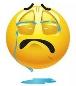 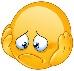 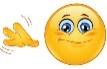 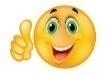 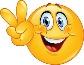 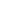 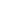 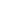 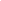 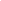 Date: ___________________________________________________    Date: ___________________________________________________    Assessment: _____________________________Teacher’s signature:___________________________Parent’s signature:___________________________